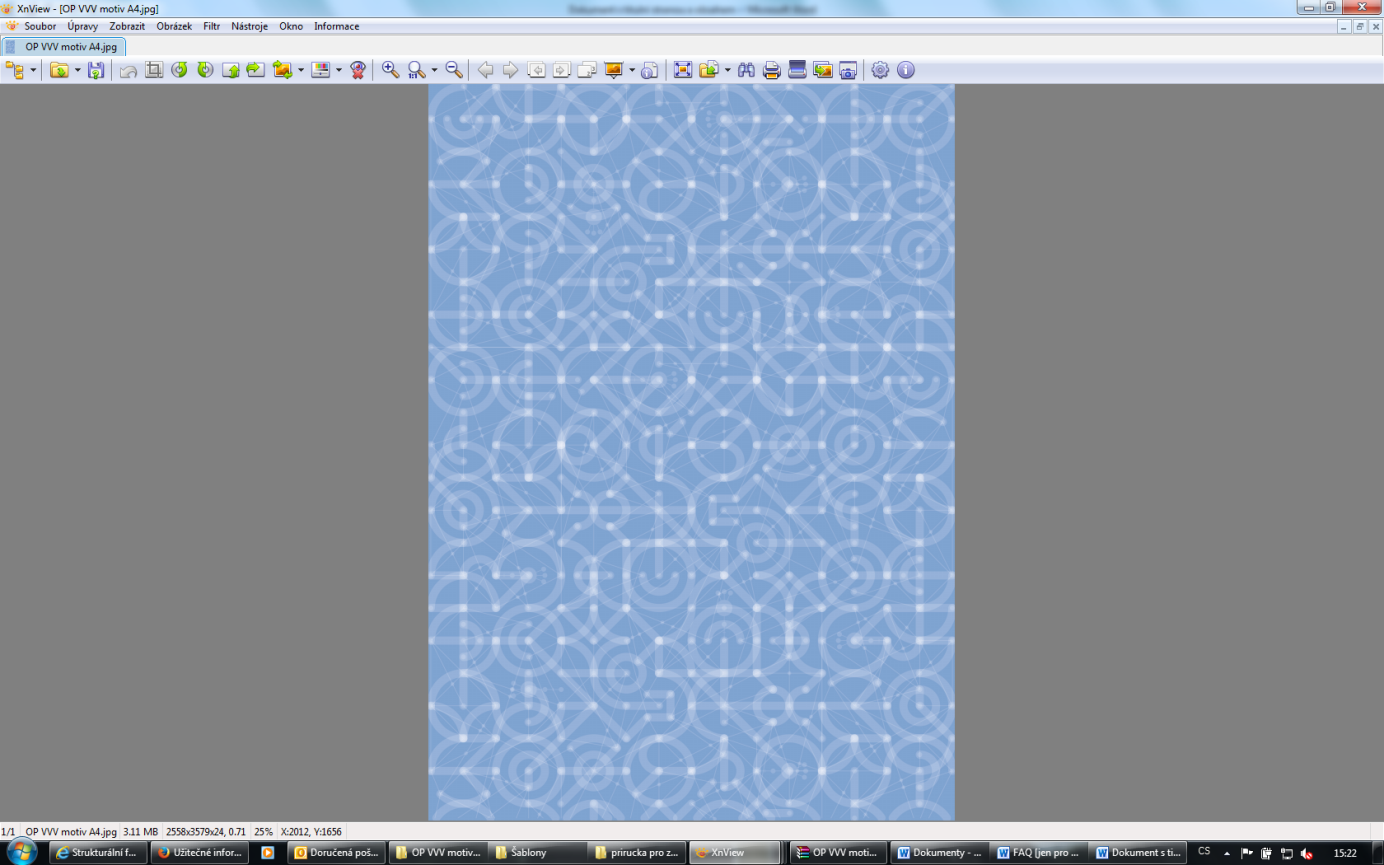 1 Vzdělávací program a jeho pojetí1.1 Základní údaje 1.2 Anotace programuProgram pro žáky základních škol pocházející z prostředí s nízkým sociálně-kulturním statusem umožňuje žákům vyjádřit skrze pocitové mapy jako nástroj participace občanů svůj pohled na město, kde se pohybují. Žáci se seznamují s pojmem veřejný prostor mimo jiné skrze problematiku diskriminace a dalších forem vylučování, aby věděli, jak zareagovat, když se s něčím podobným sami setkají. Před samotným pocitovým mapováním je věnován dostatečný prostor seznámení žáků s mapovými podklady, se kterými budou pracovat. 1.3 Cíl programuCílem je pomoci žákům, aby porozuměli tomu, co vše tvoří veřejný prostor, uvědomili si své vlastní potřeby vůči veřejnému prostoru a uměli je pojmenovat. Důraz je kladen i na reflexi vlastní zkušenosti s vylučováním z veřejného prostoru a seznámení s možnostmi, jak se takovému jednání bránit. 1.4 Klíčové kompetence a konkrétní způsob jejich rozvoje v programuProgram rozvíjí kompetence pro demokratickou kulturu. Mezi hlavní rozvíjené hodnoty patří lidská důstojnost a lidská práva (např. v souvislosti s tématem diskriminace). Z postojů posiluje program především sebedůvěru v otázkách vlastních možností participace na rozhodování o podobě veřejného prostoru. Program rozvíjí jazykové a komunikační dovednosti i empatii a samostatné učení. Ze znalostí jde především o kritické porozumění sobě samému i světu politiky a lidských práv.Rozvíjené kompetence jsou podrobně popsány na začátku metodických pokynů u každého z deseti seminářů. Zdroj: Kompetence pro demokratickou kulturu [online]. [cit. 2021-03-23]. Dostupné z: http://www.obcanskevzdelavani.cz/publikace.Top of Form1.5 FormaPrezenční forma1.6 Hodinová dotaceVzdělávací program zahrnuje 20 vyučovacích hodin o délce 45 minut. Výuka je organizována do deseti dvouhodinových seminářů.1.7 Předpokládaný počet účastníků a upřesnění cílové skupinyProgram je určen pro běžnou třídu 8. nebo 9. ročníku základní školy o maximálním počtu 32 žáků (ideální počet je 18–24 žáků). Materiály jsou upraveny pro žáky pocházející z prostředí s nízkým sociálně-kulturním statusem. Metodické pokyny pro práci s žáky s SVP jsou popsány pro každý seminář zvlášť. 1.8 Metody a způsoby realizace Metody výuky – metody slovní (monologické: vysvětlování, učitel volí krátké věty, jednoduchá slova, i dialogické: rozhovor, diskuse), metody názorně demonstrační (konkretizují abstraktní pojmy, podporují propojení poznávaných skutečností s reálnou životní praxí), metody situační a inscenační (role-play, hledání řešení pro konkrétní situaci). Další metody: práce v terénu, práce ve skupinách, prezentace, společné plánování. Zvolené metody podporují kvalitu poznávacích procesů žáků a osvojování učiva (myšlení, pozornost, paměť). Důraz je kladen na přiměřenost vyučování, srozumitelnost předkládaného učiva, motivaci k učení a opakování základních principů učiva. Metody rozvíjejí myšlení, vedou žáky k řešení problémů a osvojení vědomostí, dovedností a postojů, podporují skupinovou práci a připravenost žáků na praktické činnosti, zohledňují individuální potřeby a možnosti všech žáků tak, aby mohli zažít úspěch a radost z výsledku individuální nebo skupinové práce.1.9 Obsah – přehled tematických bloků a podrobný přehled témat programu a jejich anotace včetně dílčí hodinové dotace1. téma: Komu patří město – 4 vyučovací hodiny 	Komu patří město 1 – 2 vyučovací hodiny Cílem je pomoci žákům, aby si uvědomili své vlastní zájmy ve vztahu k veřejnému prostoru. Aktivity rozvíjí žákovskou imaginaci vzhledem k veřejnému prostoru, který je obklopuje. 	Komu patří město 2 – 2 vyučovací hodinyŽáci se zamyslí nad tím, kdo patří do veřejného prostoru a kdo je z něj neprávem vylučován. 	2. téma: Jaké chceme město – 2 vyučovací hodinyCílem semináře je přivést žáky k tomu, aby popsali ideální město. Budou imaginovat své vlastní zájmy vůči městskému prostoru. Žáci se také nenásilnou formou dozví základní informace o místní samosprávě a zjistí, že právě volení zástupci rozhodují o tom, jak se bude obec rozvíjet, jaké budou priority jejich volebního období apod.3. téma: Jak dobře známe město – 2 vyučovací hodiny	Žáci se zorientují v mapě města, kde bydlí, nebo kde se nachází škola.4. Jak využíváme město – 2 vyučovací hodinyŽáci sdělí své preference ohledně veřejných prostor, které často navštěvují. Žáci se zamyslí nad tím, jak tato místa využívají, co zde nejčastěji dělají a jaký veřejný prostor potřebují. 5. Pocitové mapování – 2 vyučovací hodiny	Žáci zmapují vybrané lokality. Každý sám za sebe vyplní pocitové mapy.6. Mapování v terénu – 2 vyučovací hodinyCílem semináře v terénu je umožnit žákům, aby zdokumentovali místa, která jim ve veřejném prostoru nejvíc vadí a chtěli by je změnit. Tyto informace se pak stanou velmi důležitou součástí prezentace pocitových map vedení města. 7. téma: Příprava prezentace – 2 vyučovací hodiny	Žáci připraví prezentaci před zástupci samosprávy. 8. téma: Prezentace – 2 vyučovací hodiny	Žáci dokončí přípravy prezentace svých pocitových map a setkají se se zástupci samosprávy.9. téma: Reflexe – 2 vyučovací hodinyŽáci uzavřou program a rekapitulují své znalosti.1.10 Materiální a technické zabezpečeníPro uskutečnění programu je třeba zajistit flipchartové papíry, fixy a případně další výtvarné potřeby. Rovněž je třeba vytisknout mapy pro mapování. Pokud je to v možnostech školy, pro práci v terénu doporučujeme použít a žákům zapůjčit záznamová zařízení (fotoaparáty, diktafony nebo kamery) a pro tvorbu prezentace využít počítače, notebooky či tablety s připojením k internetu. 1.11 Plánované místo konáníČást programu je plánována pro realizaci ve školní třídě, část v terénu a část v počítačové učebně s připojením k internetu.1.12 Způsob realizace programu v období po ukončení projektuProgram je zamýšlen pro žáky 8. a 9. tříd základních škol. Lze jej využít i v rámci mimoškolních aktivit, ale zvolené metody a použitý slovník je primárně určen pro školní výuku.1.13 Kalkulace předpokládaných nákladů na realizaci programu po ukončení projektuPočet realizátorů/lektorů: 1 učitel, případně 1 asistent pedagoga 1.14 Odkazy, na kterých je program zveřejněn k volnému využitíWeb projektu na webových stránkách MKC Praha: https://mkc.cz/cz/projekty/participace-zaku-na-rozhodovacim-procesu.Metodický portál www.rvp.cz. Vzdělávací program Žákovské review školy je licencován pod licencí Creative Commons BY-SA. Licenční podmínky jsou na adrese https://creativecommons.org/licenses/by-sa/4.0/legalcode.cs.Pokud není uvedeno jinak, všechny texty, fotografie a obrazové materiály pochází od autorského týmu projektu z MKC Praha.2 Podrobně rozpracovaný obsah programuObsah programu je v pracovních listech, které jsou kompletně k dispozici zde.Během výuky používá učitel prezentaci ZŠ_T1_S1 Prezentace, která je k dispozici zde.2.1 Komu patří město – 4 vyučovací hodiny2.1.1 Komu patří město 1 – 2 hodinyForma a bližší popis realizaceVýuka ve třídě, interaktivní formaMetodyVýklad, práce ve dvojicích, práce ve skupinách, diskusePomůckyFlipchartové papíryFixyZŠ_T1_S1 Pracovní listyZŠ_T1_S1 PrezentacePodrobně rozpracovaný obsahViz ZŠ_T1_S1 Pracovní listy a ZŠ_T1_S1 Prezentace2.1.2 Komu patří město 2 – 2 hodinyForma a bližší popis realizaceVýuka ve třídě, interaktivní formaMetodyBrainstorming, práce ve skupinách, diskuse nebo role-playPomůckyFotografie veřejného prostoru promítnutá na zeď nebo street view pohled na veřejný prostorFlipchartové papíryFixyZŠ_T1_S2 Pracovní listyPodrobně rozpracovaný obsahViz ZŠ_T1_S2 Pracovní listy 2.2 Jaké chceme město – 2 vyučovací hodinyForma a bližší popis realizaceVýuka ve třídě, interaktivní formaMetodyDiskuse, brainstorming/brainwritingPomůckyFlipchartové papíry s jednotlivými oblastmi obecní správy FixyZŠ_T2 Pracovní listyPodrobně rozpracovaný obsahViz ZŠ_T2 Pracovní listy 2.3 Jak dobře známe město – 2 vyučovací hodinyForma a bližší popis realizaceVýuka ve třídě, interaktivní formaMetodyDiskuse, práce ve dvojicích, individuální prácePomůckyMapy města a městských částí, které jsou pro žáky relevantní, k vytištění a vlepení do pracovních listů (Mapa A a Mapa B) NůžkyLepidloInteraktivní tabule (případně relevantní mapy ve formátu A0)Sladkosti jako odměna pro žákyZŠ_T3 Pracovní listyPodrobně rozpracovaný obsahViz ZŠ_T3 Pracovní listy 2.4 Jak využíváme město – 2 vyučovací hodinyForma a bližší popis realizaceVýuka ve třídě, interaktivní formaMetodyVýklad, diskuse, samostatná prácePomůckyZŠ_T4 Pracovní listy Soubor map k mapování pro každého žákaPodrobně rozpracovaný obsahViz ZŠ_T4 Pracovní listy 2.5 Pocitové mapování – 2 vyučovací hodinyForma a bližší popis realizaceVýuka ve třídě, interaktivní formaMetodyVýklad, diskuse, samostatná a společná práce na tvorbě pocitových mapPomůckyZŠ_T5 Pracovní listy Vytištěné černobílé mapy určené k mapování ve formátu A1 nebo A0 (+ soubor map pro každého žáka)Flipchartové papíryBarevné fixy pro mapování Podrobně rozpracovaný obsahViz ZŠ_T5 Pracovní listy2.6 Mapování v terénu – 2 vyučovací hodinyForma a bližší popis realizaceVýuka mimo školní budovu, interaktivní formaMetodyVýklad, diskuse, práce v terénuPomůckyVelké pocitové mapy pro různé kategorie, které žáci společně vyplnili během semináře č. 5Vytištěné mapy lokalit určených k mapováníZŠ_T6 Pracovní listyZáznamová zařízení (pokud je škola může žákům zapůjčit)Podrobně rozpracovaný obsahViz ZŠ_T6 Pracovní listy2.7 téma: Příprava prezentace – 2 vyučovací hodinyForma a bližší popis realizaceVýuka ve třídě, interaktivní formaMetodyVýklad, diskusePomůckyVelké pocitové mapy pro různé kategorie, které žáci společně vyplnili během semináře č. 5Veškeré záznamy z terénu od žáků ze semináře č. 6Dokument ZŠ_T7 Pracovní listyFlipchartový papírFixyPodrobně rozpracovaný obsahViz ZŠ_T7 Pracovní listy2.8 téma: Prezentace – 2 vyučovací hodinyForma a bližší popis realizaceVýuka ve třídě nebo v terénu mimo školní budovu, interaktivní formaMetodyDiskuse, společná práce, nácvik prezentace, prezentacePomůckyHotové pocitové mapyMateriály z terénu Pomůcky, které žáci potřebují na realizaci prezentaceZáznamy o dohodnutém průběhu prezentace z předchozího semináře Vyplněný dokument ZŠ_T7 Pracovní listy Dokument ZŠ_T8 Pracovní listyPodrobně rozpracovaný obsahViz ZŠ_T8 Pracovní listy2.9 téma: Reflexe – 2 vyučovací hodinyForma a bližší popis realizaceVýuka ve třídě, interaktivní formaMetodyVýklad, diskuse, soutěžPomůckyDokument ZŠ_T9 Pracovní listy Bonbony nebo jiná sladká odměna pro žákyPodrobně rozpracovaný obsahViz ZŠ_T9 Pracovní listy3 Metodická částKompletní metodické materiály jsou ke stažení zde.4 Příloha č. 1 – Soubor materiálů pro realizaci programuKompletní pracovní listy pro žáky jsou ke stažení zde.Prezentace ZŠ_T1_S1 Prezentace je k dispozici zde.5 Příloha č. 2 – Soubor metodických materiálůKompletní metodické materiály jsou ke stažení zde.6 Příloha č. 3 – Závěrečná zpráva o ověření programu v praxiZpráva o ověření programu v praxi je ke stažení zde.7 Příloha č. 4 – Odborné a didaktické posudky programu 7.1 Didaktický posudek programuDidaktický posudek programu je ke stažení zde.7.2 Odborný posudek programuOdborný posudek programu je ke stažení zde.8 Příloha č. 5 – Doklad o provedení nabídky ke zveřejnění programuDoklad o provedení nabídky ke zveřejnění programu je ke stažení zde.9 Nepovinné přílohyNíže přikládáme seznam relevantních programů z databází OP VK a OP VVV, které jsou tematicky podobné výše představenému vzdělávacímu programu. Konflikty a demokracie – vzdělávací program pro 2. stupeň ZŠAnotace: Program pracuje s konfliktem jako s přirozenou součástí života a rozvíjí nenásilné formy řešení konfliktů, což rozvíjí zážitkovou formou.Zaměření: základní vzdělávání (1. a 2. stupeň), zájmové a neformální vzděláváníZdroj: Nakládání s konflikty jako příležitost k posílení demokratických hodnot. Operační program Výzkum, vývoj a vzdělávání [online]. Praha: Ministerstvo školství, mládeže a tělovýchovy, 2021 [cit. 2021-10-11]. Dostupné z: https://databaze.opvvv.msmt.cz/vystup/351. Výchova k občanství I.Anotace: V rámci projektu vznikly materiály rozvíjející vědomosti o státu a právu, součástí materiálů jsou prezentace, pracovní listy i úkoly k opakování. Zaměření: 2. stupeň ZŠZdroj: Výchova k občanství I. Databáze výstupů projektů: Operační program Vzdělávání pro konkurenceschopnost [online]. Praha: Ministerstvo školství, mládeže a tělovýchovy, 2014 [cit. 2021-10-11]. Dostupné z: https://databaze.op-vk.cz/Product/Detail/89234. Výchova k občanství II.Anotace: V rámci projektu vznikly materiály rozvíjející vědomosti o postavení člověka ve společnosti a podporující schopnosti žáků vyjádřit svůj názor. Součástí materiálů jsou prezentace, pracovní listy i úkoly k opakování. Zaměření: 2. stupeň ZŠZdroj: Výchova k občanství II. Databáze výstupů projektů: Operační program Vzdělávání pro konkurenceschopnost [online]. Praha: Ministerstvo školství, mládeže a tělovýchovy, 2014 [cit. 2021-10-11]. Dostupné z: https://databaze.op-vk.cz/Product/Detail/89239. Výchova k občanství III.Anotace: V rámci projektu vznikly materiály rozvíjející vědomosti o formách participace občanů na rozhodování a schopnosti žáků zformulovat vlastní stanovisko. Součástí materiálů jsou prezentace, pracovní listy i úkoly k opakování. Zaměření: 2. stupeň ZŠZdroj: Výchova k občanství III. Databáze výstupů projektů: Operační program Vzdělávání pro konkurenceschopnost [online]. Praha: Ministerstvo školství, mládeže a tělovýchovy, 2014 [cit. 2021-10-11]. Dostupné z: https://databaze.op-vk.cz/Product/Detail/89244. Výzva Budování kapacit pro rozvoj škol IINázev a reg. číslo projektu Participace žáků na rozhodovacím procesu, CZ.02.3.68/0.0/0.0/16_032/0008273Název programuPocitové mapování pro žáky středních školNázev vzdělávací instituceMultikulturní centrum Praha, z. s.Adresa vzdělávací instituce a webová stránka Náplavní 1, 120 00 Praha 2www.mkc.czKontaktní osobaTereza CajthamlováDatum vzniku finální verze programu31. října 2021Číslo povinně volitelné aktivity výzvy7Forma programuPrezenčníCílová skupinaŽáci základních školDélka programu  20 vyučovacích hodinZaměření programu (tematická oblast, obor apod.)Podpora aktivního zapojení dětí a žáků do rozhodovacích procesů a do ovlivňování společenského a demokratického života, posilování výchovy k občanství zacílené zejména na prvovoliče, zlepšování politické gramotnosti, motivace dětí a žáků k zapojení do konkrétních forem participace, zejména strukturovaného dialogu a školních parlamentů, prohlubování spolupráce státních a samosprávných orgánů se školami při aktivitách spojených s občanským vzděláváním.Tvůrci programuOdborný garant programuMgr. Tereza Cajthamlová s přispěním Mgr. Lenky Müllerové a Mgr. Karolíny PražákovéMgr. Karolína PražákováOdborní posuzovatelé Mgr. Eva Hocká, Ph.D., Mgr. Jana VitíkováSpecifický program pro žáky se SVP (ano x ne)anoPoložka Položka Předpokládané nákladyCelkové náklady na realizátory/lektoryCelkové náklady na realizátory/lektory0 Kč (pokud jsou učitel a asistent pedagoga placeni např. v rámci svých úvazků na pracovišti).z tohoHodinová odměna pro 1 realizátora/lektora včetně odvodů0 Kčz tohoUbytování realizátorů/lektorů0 Kčz tohoStravování a doprava realizátorů/lektorů0 KčNáklady na zajištění prostorNáklady na zajištění prostor0 KčUbytování, stravování a doprava účastníkůUbytování, stravování a doprava účastníků0 Kčz tohoDoprava účastníků0 Kčz tohoStravování a ubytování účastníků0 KčNáklady na učební textyNáklady na učební texty1000 Kčz tohoPříprava, překlad, autorská práva apod.0 Kčz tohoRozmnožení textů – počet stran: 27 stran textu pracovních listů pro jednoho účastníka, 864 stran pro třídu s 32 žákymax. 1000 KčRežijní nákladyRežijní nákladyz tohoStravné a doprava organizátorů0 Kčz tohoUbytování organizátorů0 Kčz tohoPoštovné, telefony0 Kčz tohoDoprava a pronájem techniky0 Kčz tohoPropagace0 Kčz tohoOstatní náklady – tisk a příprava mapových podkladů, další pomůcky (flipchartové papíry, fixy apod.)max. 2000 Kčz tohoOdměna organizátorům0 KčNáklady celkem3000 KčPoplatek za 1 účastníka93,75 Kč